                          College of Administrative and Financial SciencesAssignment 1 Organizational  Behaviour (MGT 301)Due Date:  12/03/2022 @ 23:59  For Instructor’s Use onlyGeneral Instructions – PLEASE READ THEM CAREFULLY The Assignment must be submitted on Blackboard (WORD format only) via allocated folder.Assignments submitted through email will not be accepted.Students are advised to make their work clear and well presented, marks may be reduced for poor presentation. This includes filling your information on the cover page.Students must mention question number clearly in their answer.Late submission will NOT be accepted.Avoid plagiarism, the work should be in your own words, copying from students or other resources without proper referencing will result in ZERO marks. No exceptions. All answered must be typed using Times New Roman (size 12, double-spaced) font. No pictures containing text will be accepted and will be considered plagiarism).Submissions without this cover page will NOT be accepted. Learning Outcomes:Reference Source: Textbook:-Colquitt, J. A., LePine, J. A., & Wesson, M. J. (2021). Organizational behavior: Improving performance and commitment in the workplace (7th ed). Burr Ridge, IL: McGraw-Hill Irwin.Case Study: -Case: ACCENTUREPlease read the case “Accenture” from Chapter 2 “JOB PERFORMANCE” Page: - 50 given in your textbook – Organizational behaviour: Improving performance and commitment in the workplace (7th ed).  by Colquitt, J. A., LePine, J. A., & Wesson, M. J. (2021) and Answer the following Questions:Assignment Question(s):Part:-11.   Describe the major strengths and weaknesses of Accenture’s new system of providing employees feedback about their job performance. (02 Marks ) (Min words 150-200)2.  Identify types of job performance that Accenture’s new system of providing performance feedback would best account for? Which types of job performance that might be overlooked? Explain. (02 Marks ) (Min words 150-200)3.   Describe jobs or job contexts where a performance management system like the one Accenture replaced might be more appropriate? Explain. (02 Marks ) (Min words 150-200)Important Note: - Support your submission with course material concepts, principles, and theories from the textbook and at least two scholarly, peer-reviewed journal articles.Part:-2Discussion question: Page: - Please read Chapter 2 “JOB PERFORMANCE” carefully and then give your answers on the basis of your understanding.4.   Consider how you would react to 360-degree feedback. If you were the one receiving the feedback, whose views would you value most: your manager’s or your peer’s? If you were asked to assess a peer, would you want your opinion to affect that peer’s raises or promotions? (2 Marks) (Min words 200-300)5.   Describe a job in which citizenship behaviors would be especially critical to an organization’s functioning, and one in which citizenship behaviors would be less critical. What is it about a job that makes citizenship more important? (2 Marks) (Min words 200-300)Important Note: - Support your submission with course material concepts, principles, and theories from the textbook and at least two scholarly, peer-reviewed journal articles.Due date for the submission of Assignment:- 1Assignment-1 should posted in the Black Board by end of Week-04. The due date for the submission of Assignment-1 is end of Week-07.Answers Answer-Answer-Answer- Answer- Answer- Kingdom of Saudi ArabiaMinistry of EducationSaudi Electronic University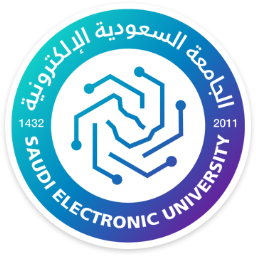 المملكة العربية السعوديةوزارة التعليمالجامعة السعودية الإلكترونيةCourse Name: Organizational BehaviourStudent’s Name:Course Code: MGT301Student’s ID Number: Semester: Second  CRN:Academic Year:2021-22-2nd Academic Year:2021-22-2nd Instructor’s Name: Instructor’s Name: Students’ Grade:  00/ 10Level of Marks: High/Middle/Low1Recognize the fundamental concepts, theories and principles, examine challenges of organizational behaviour. (CLO1).